We gather in solidarity with women religious forCommunal Contemplative Prayer – Date, 20xxSettle into the immense Love in which we live and move and have our being....As I sit here, the beating of my heart,
          the ebb and flow of my breathing, the movements of my mind
          are all signs of God's ongoing creation of me.
          I pause for a moment, and become aware
          of this presence of God within me.Notice if some words or images here lead you to rest in God.  Follow them, or just follow the Spirit.From an address by Margaret Wheatley One of the things I would love you to contemplate is when you have felt you were working not as you, but in full relationship with the Divine.Joy is different than happiness and joy is available no matter what’s going on externally around us. Joy for me now is an experience of humans being together in the fullness of who we are. The absolute fullness of being there together with one another so there’s no distance, there’s no separation, there’s no sense of I am helping you, you poor thing. It’s that we are together and this is the beautiful intensity of what communion feels like.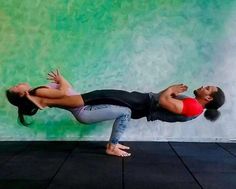 30 minutes of silenceWe welcome one another’s reflections and prayers.Closing:   Dear God, may we never forget how much we need each other. After all, we are connected through your creation. Let us not be afraid to talk, to laugh, to cry, and to share stories and our lives with each other. Amen.Or:  Come, Holy Spirit.  Fill the hearts of your faithful and kindle in us the fire of your love.  Send forth your Spirit and we shall be created, and You shall renew the face of Earth.  Amen.Settling in:  modified from Sacred Space, a website of the Irish JesuitsThe reading is from “Finding Ground in the Age of Groundlessness,” the address by Margaret Wheatley at the 2016 assembly of the Leadership Conference of Women Religious - https://lcwr.org/files/calendar/attachments/lcwr_2016_assembly_keynote_-_margaret_wheatley.pdf Image is from “Yoga Poses for Two People” on Pinterest - https://www.pinterest.com/ryanandalexduolife/yoga-poses-for-two-people/ First Closing prayer option:  Maria Shriver’s Sunday Paper https://www.mariashriversundaypaper.com/ 